О внесении изменений в план деятельности Управления Федеральной службы по надзору в сфере связи, информационных технологий и массовых коммуникаций по Алтайскому краю и Республике Алтай на 2022 годВ связи с прекращением деятельности средства массовой информации журнала «Catalog. Хорошие вещи в Барнауле» (реестровая запись от 28.10.2013 № ТУ 22 - 00447) приказываю: 1. Исключить мероприятие систематического наблюдения в отношении журнала «Catalog. Хорошие вещи в Барнауле» из плана деятельности Управления Федеральной службы по надзору в сфере связи, информационных технологий и массовых коммуникаций по Алтайскому краю и Республике Алтай на 2022 год.2. Отделу организационной, правовой работы и кадров в течение 3-х дней внести необходимые изменения в соответствующие разделы в План деятельности Управления Федеральной службы по надзору в сфере связи, информационных технологий и массовых коммуникаций по Алтайскому краю и Республике Алтай на 2022 год, размещенный на Интернет странице Управления официального сайта  Роскомнадзора в сети Интернет: 22.rkn.gov.ru.3. Контроль за исполнением настоящего Приказа оставляю за собой.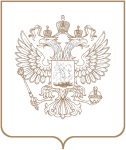 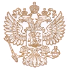 РОСКОМНАДЗОРУПРАВЛЕНИЕ ФЕДЕРАЛЬНОЙ СЛУЖБЫ ПО НАДЗОРУ В СФЕРЕ СВЯЗИ, ИНФОРМАЦИОННЫХ ТЕХНОЛОГИЙ И МАССОВЫХ КОММУНИКАЦИЙ ПО АЛТАЙСКОМУ КРАЮ И РЕСПУБЛИКЕ АЛТАЙПРИКАЗРОСКОМНАДЗОРУПРАВЛЕНИЕ ФЕДЕРАЛЬНОЙ СЛУЖБЫ ПО НАДЗОРУ В СФЕРЕ СВЯЗИ, ИНФОРМАЦИОННЫХ ТЕХНОЛОГИЙ И МАССОВЫХ КОММУНИКАЦИЙ ПО АЛТАЙСКОМУ КРАЮ И РЕСПУБЛИКЕ АЛТАЙПРИКАЗРОСКОМНАДЗОРУПРАВЛЕНИЕ ФЕДЕРАЛЬНОЙ СЛУЖБЫ ПО НАДЗОРУ В СФЕРЕ СВЯЗИ, ИНФОРМАЦИОННЫХ ТЕХНОЛОГИЙ И МАССОВЫХ КОММУНИКАЦИЙ ПО АЛТАЙСКОМУ КРАЮ И РЕСПУБЛИКЕ АЛТАЙПРИКАЗ№ БарнаулРуководительВ.С. Иванов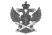 Документ подписан электронной подписью в системе электронного документооборота РоскомнадзораСВЕДЕНИЯ О СЕРТИФИКАТЕ ЭПСВЕДЕНИЯ О СЕРТИФИКАТЕ ЭПСертификатВладелецДействителен